28 октября 2023 года (суббота) на платформе Яндекс.Телемост состоялся мастер-класс по написанию научных статей для актива Научного студенческого общества Военного учебного центра. Мастер-класс провёл Председатель НСО ВУЦ, курсант 526 взвода, Александр Игнатьев.В ходе мастер-класс были рассмотрены следующие вопросы:1. Как начать писать научную статью (выбор области научного исследования и научного руководителя)?2. Какие бывают научные статьи и в чём их отличия?3. Правила написания научной статьи и алгоритм её написания в соответствии со стандартом IMRAD.4. Где можно опубликовать свою статью и какие бывают научные журналы?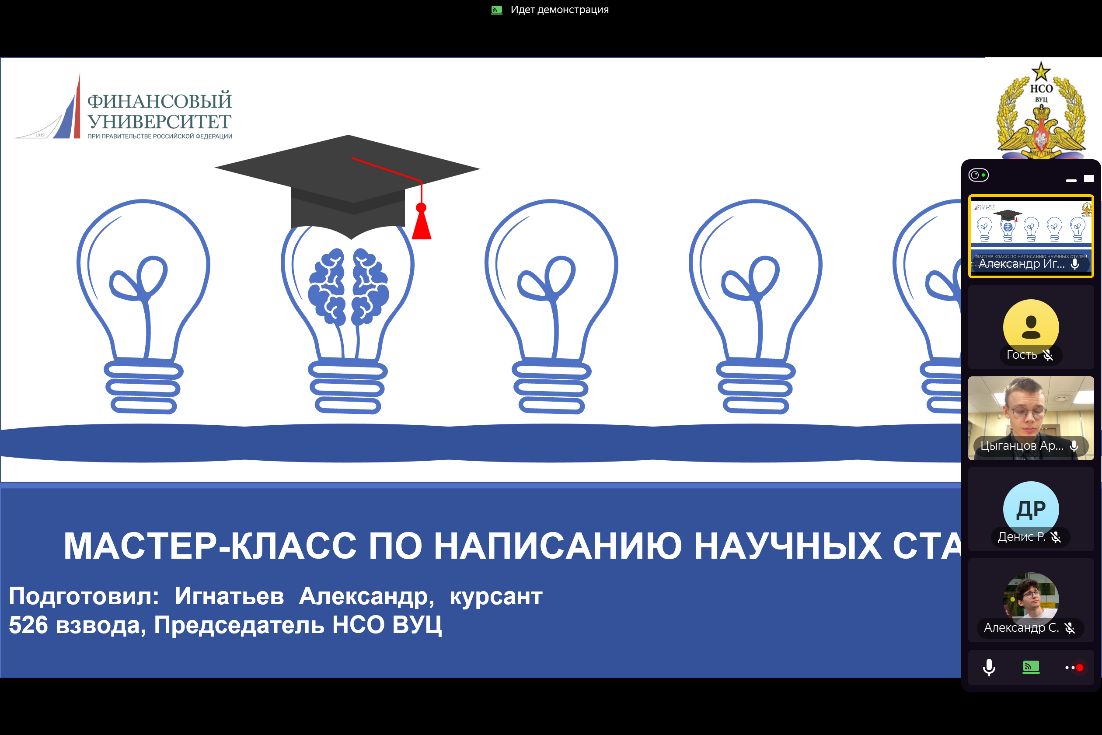 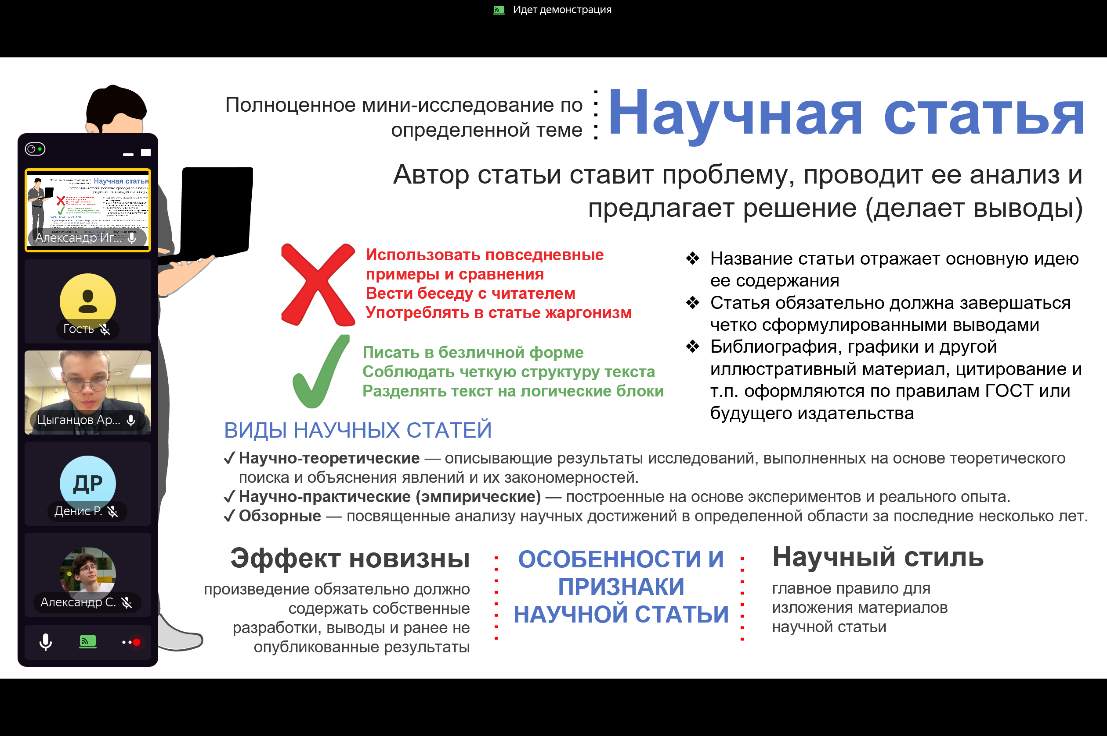 